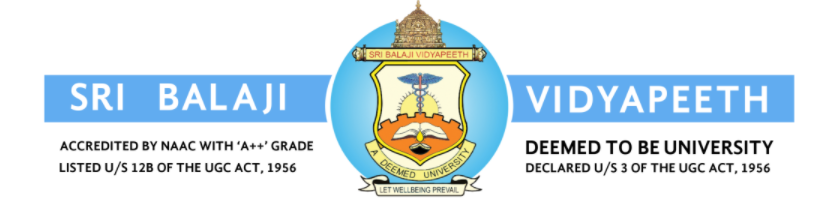 APPLICATION FOR REQUESTING PRIOR PERMISSION TO ATTEND THE CONFERENCEDate:Name of the Faculty	(Phone & Mail address):Designation					:Department					:Institution                                    		: Date & No. of days  of conference 	:(Proof to be attached)Place &Details of conference: (National/International/State or other)	:(Proof to be attached)Expenditure to be involved: (Delegation fee/Travelling expenses)	:Signature of the FacultyEncl: 1)   Brochure2)    Usefulness Certificate from HOD/Principal3)    Abstract-Acceptance4)    Invitation of Guest Lecture/Resource Person5)    Details of tickets booked6)    Acknowledgement of SBV7)    Abstract of PresentationHeads of Department          	 Dean/Principal			VP(R,I &D)